	 РЕШЕНИЕ=====================================================================                                                                                              Принято 30 мая 2014 годаО представлении Главой муниципального образования «Кватчинское» сведений о доходах, об имуществе, принадлежащем на праве собственности, и обязательствах имущественного характерВо исполнение Решения Совета депутатов муниципального образования «Кватчинское» от 08.10.2010 года № 20.7 «О представлении Главой муниципального образования «Кватчинское» и лицом, претендующим на замещение должности Главы муниципального образования «Кватчинское», сведений о доходах, об имуществе, принадлежащем на праве собственности, и обязательствах имущественного характера», и заслушав информацию Тимофеева И.В., заместителя Председателя Совета депутатов муниципального образования о представленных Главой муниципального образования «Кватчинское»  сведениях о доходах, об имуществе, принадлежащем на праве собственности, и об обязательствах имущественного характераСОВЕТ ДЕПУТАТОВ РЕШАЕТ:	Информацию о представленных Главой муниципального образования «Кватчинское» сведениях о доходах, об имуществе, принадлежащем на праве собственности, и об обязательствах имущественного характера за 2013 год  принять к сведению.Глава муниципального образования  «Кватчинское»                                      			             Н.Г. Иванов  д.Кватчи 30  мая .№ 19.5Совет депутатов                    муниципального образования«Кватчинское»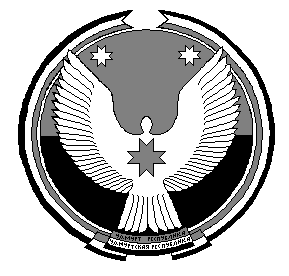  «Кватчи»муниципал  кылдытэтысьдепутатъёслэн кенешсы